Menu ItemMenu ItemBrandLunchLunchMini Bagel BitesMini Bagel BitesTasty BrandsGrilled Cheese SandwichGrilled Cheese SandwichIntegratedBaked Crinkle FriesBaked Crinkle FriesMcCainKetchup PPIKetchup PPIRed GoldStrawberry CupStrawberry CupWawonaGrilled Chicken AlfredoGrilled Chicken AlfredoGold Kist/Dakota Growers/JTMGarlic Bread StickGarlic Bread StickBake CraftersPizza Munchable (Flatbread, Mozzarella  Cheese, Pepperoni, Marinara Cup)Pizza Munchable (Flatbread, Mozzarella  Cheese, Pepperoni, Marinara Cup)Rich’s/Land O Lakes/Jennie O/Red GoldGlazed CarrotsGlazed CarrotsInn/ImperialBBQ Beef Rib SubBBQ Beef Rib SubAdvancePotato SmilesPotato SmilesMcCainBento Box (Cheesestick, Raisins, Benefit Bar, Sunflower Seeds)Bento Box (Cheesestick, Raisins, Benefit Bar, Sunflower Seeds)Land O Lakes/Sun Maid/J & J Snack Foods/ Zee Zee’sApplesauce (Blue Raspberry, Watermelon)Applesauce (Blue Raspberry, Watermelon)Zee Zee’sCheese Stuffed BreadsticksCheese Stuffed BreadsticksSchwan’s’/Beacon StreetFiesta Salad (Fajita Chicken, Salsa, Tortilla Chips, Ranch Cup)Fiesta Salad (Fajita Chicken, Salsa, Tortilla Chips, Ranch Cup)Gold Kist/ Red Gold/Snack King/ Naturally FreshRanchero BeansRanchero BeansBush’s BestMesquite Glazed Chicken DrumstickMesquite Glazed Chicken DrumstickTysonMacaroni and CheeseMacaroni and CheeseJTMWheat RollWheat RollConestogaSmoked Turkey Cheese SubBaked CheetosSmoked Turkey Cheese SubBaked CheetosJennie O/Land O Lake/Aunt Millie/CheetosMustard PPIMustard PPIHeinzMayonnaise PPIMayonnaise PPIHeinzPeach CupPeach CupZee Zee’sCrispy Chicken SandwichCrispy Chicken SandwichGold KistCheeseburger SlidersCheeseburger SlidersIntegratedSoft Beef Taco with Tortilla Chips and SalsaSoft Beef Taco with Tortilla Chips and SalsaAdvance/Land O Lakes/Aztec/ Snack King/ Red GoldCheeseburger/HamburgerCheeseburger/HamburgerIntegrated/Land O Lakes/KurzBig Daddy Pizza (Pepperoni and Cheese)Big Daddy Pizza (Pepperoni and Cheese)Big DaddyChicken Popper SaladChicken Popper SaladGold Kist/Land O Lakes/Pepperidge Farms/Naturally FreshChicken SmackersChicken SmackersGold KistMashed Potatoes and GravyMashed Potatoes and GravyBasic American/PioneerFiestadaFiestadaSchwan’s/Tony’sPB & J Uncrustable SandwichPB & J Uncrustable SandwichSmucker’s UncrustablesGarbanzo BeansGarbanzo BeansGordon Food ServiceAnytimers Cheese Pizza Lunch LitAnytimers Cheese Pizza Lunch LitTasty BrandsAnytimers Turkey and Cheese Lunch LitAnytimers Turkey and Cheese Lunch LitTasty BrandsAnytimers Turkey Ham and Cheese Lunch LitAnytimers Turkey Ham and Cheese Lunch LitTasty BrandsWhite Wheat Sandwich BreadWhite Wheat Sandwich BreadHEBTaco Sauce PPITaco Sauce PPIFlavor FreshYogurt Plate (Yogurt, Granola, Crackers, Applesauce Cup, Fresh Celery Sticks)Yogurt Plate (Yogurt, Granola, Crackers, Applesauce Cup, Fresh Celery Sticks)Danimals/Tarrier Foods/Kellogg’s/ Zee Zee’sMenu ItemMenu ItemIngredient ListIngredient ListIngredient ListMini Bagel BitesMini Bagel Bites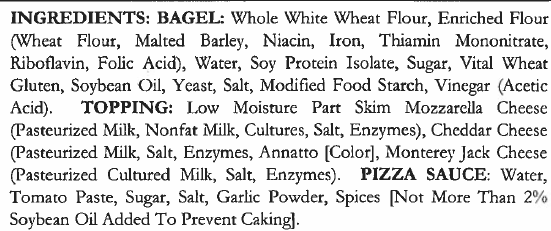 Grilled Cheese SandwichGrilled Cheese Sandwich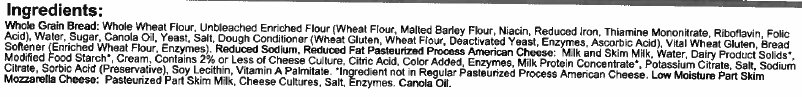 Baked Crinkle FriesBaked Crinkle Fries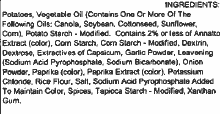 Ketchup PPIKetchup PPI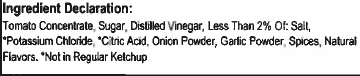 Strawberry CupStrawberry Cup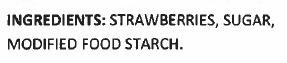 Grilled Chicken Alfredo- Fajita Chicken StripsGrilled Chicken Alfredo- Fajita Chicken Strips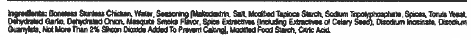 Grilled Chicken Alfredo- Alfredo SauceGrilled Chicken Alfredo- Alfredo Sauce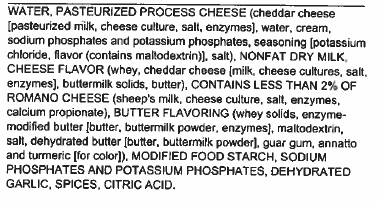 Grilled Chicken Alfredo- Penne PastaGrilled Chicken Alfredo- Penne Pasta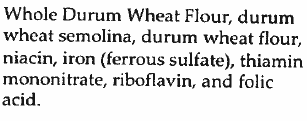 Garlic Bread StickGarlic Bread Stick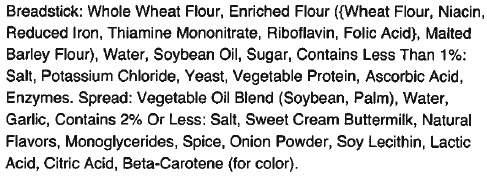 Pizza Munchable –FlatbreadPizza Munchable –Flatbread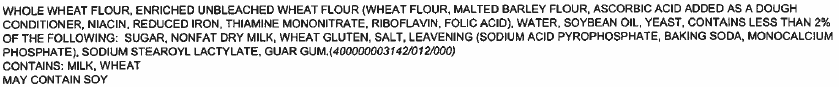 Pizza Munchable –PepperoniPizza Munchable –Pepperoni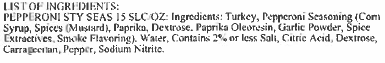 Pizza Munchable –Marinara CupPizza Munchable –Marinara Cup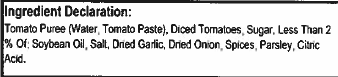 Glazed CarrotsGlazed Carrots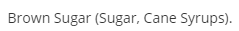 BBQ Beef Rib SubBBQ Beef Rib Sub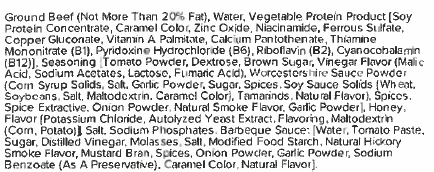 Potato SmilesPotato Smiles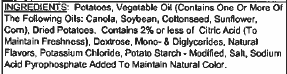 Bento Box- Benefit Bar Bento Box- Benefit Bar 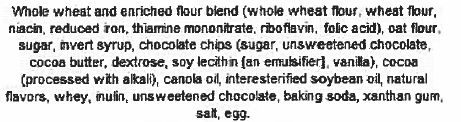 Bento Box- Sunflower SeedsBento Box- Sunflower Seeds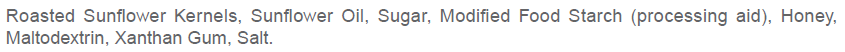 Bento Box- Raisins (Sour Strawberry)Bento Box- Raisins (Sour Strawberry)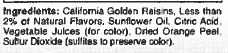 Bento Box- Raisins (Sour Watermelon)Bento Box- Raisins (Sour Watermelon)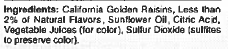 Applesauce Cup (Blue Raspberry)Applesauce Cup (Blue Raspberry)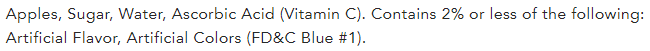 Applesauce Cup (Watermelon)Applesauce Cup (Watermelon)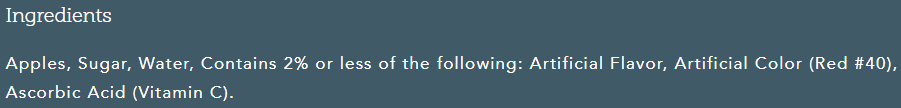 Cheese Stuffed BreadsticksCheese Stuffed Breadsticks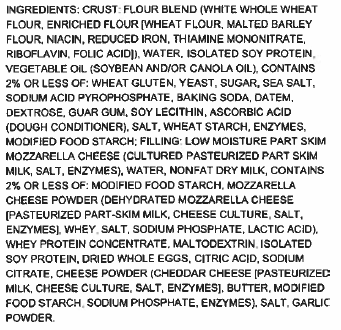 Fiesta Salad- Ranch CupFiesta Salad- Ranch Cup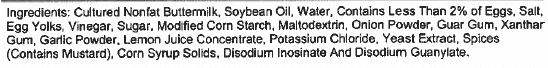 Fiesta Salad- Tortilla ChipsFiesta Salad- Tortilla Chips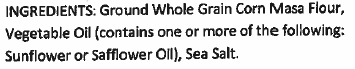 Fiesta Salad -SalsaFiesta Salad -Salsa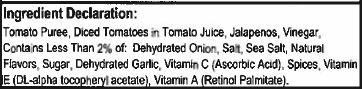 Ranchero BeansRanchero Beans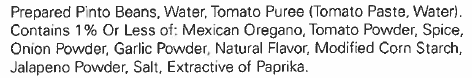 Mesquite Glazed Chicken DrumstickMesquite Glazed Chicken Drumstick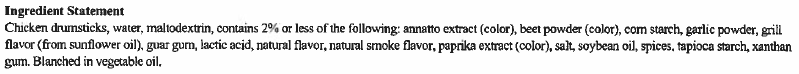 Macaroni and CheeseMacaroni and Cheese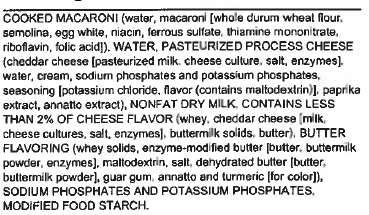 Wheat RollWheat Roll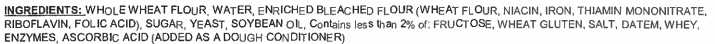 Smoked Turkey Cheese Sub- Smoked TurkeySmoked Turkey Cheese Sub- Smoked Turkey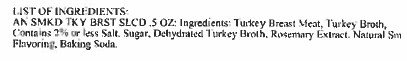 Smoked Turkey Cheese Sub- Sub BreadSmoked Turkey Cheese Sub- Sub Bread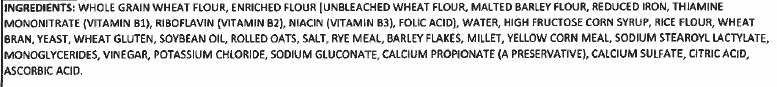 Smoked Turkey Cheese Sub- Baked CheetosSmoked Turkey Cheese Sub- Baked Cheetos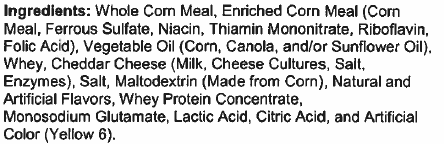 Mustard PPIMustard PPI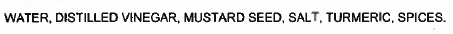 Mayonnaise PPIMayonnaise PPI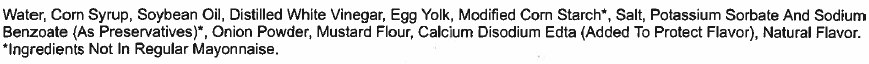 Peach CupPeach Cup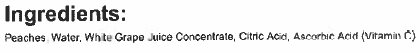 Crispy Chicken SandwichCrispy Chicken Sandwich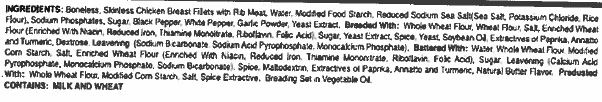 Crispy Chicken Sandwich- SpicyCrispy Chicken Sandwich- Spicy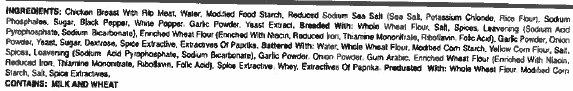 Crispy Chicken Sandwich- Hamburger BunCrispy Chicken Sandwich- Hamburger Bun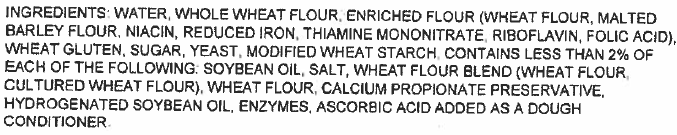 Cheeseburger SlidersCheeseburger Sliders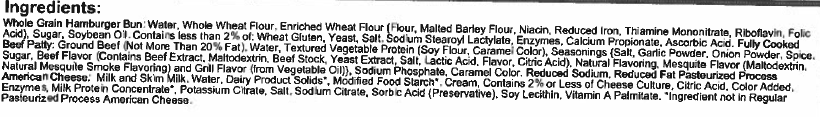 Soft Beef Taco- Beef Taco Filling Soft Beef Taco- Beef Taco Filling 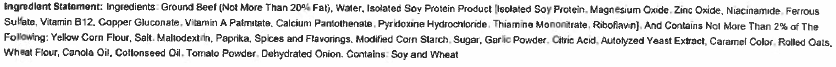 Soft Beef Taco- TortillaSoft Beef Taco- Tortilla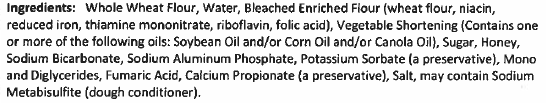 Cheeseburger- Hamburger PattyCheeseburger- Hamburger Patty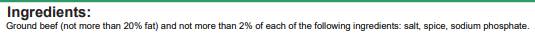 Cheeseburger- Sliced CheeseCheeseburger- Sliced Cheese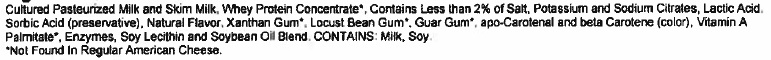 Big Daddy Pizza- Four CheeseBig Daddy Pizza- Four Cheese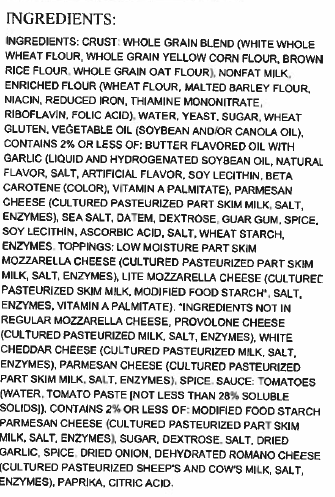 Big Daddy Pizza- PepperoniBig Daddy Pizza- Pepperoni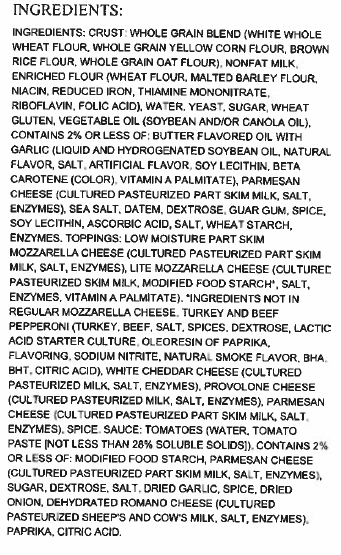 Chicken Popper Salad- Dark Meat Chicken PoppersChicken Popper Salad- Dark Meat Chicken Poppers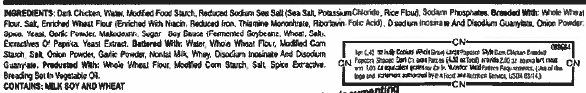 Chicken Popper Salad-Chicken PoppersChicken Popper Salad-Chicken Poppers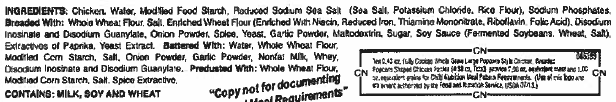 Mashed Potatoes and Gravy- Mashed PotatoesMashed Potatoes and Gravy- Mashed Potatoes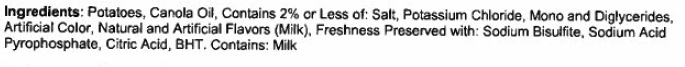 Mashed Potatoes and Gravy- GravyMashed Potatoes and Gravy- Gravy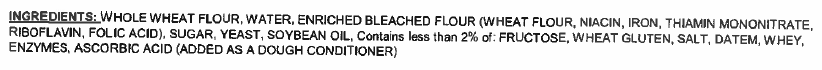 FiestadaFiestada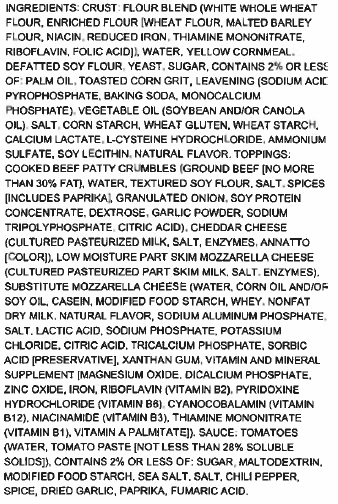 PB & J Uncrustable SandwichPB & J Uncrustable Sandwich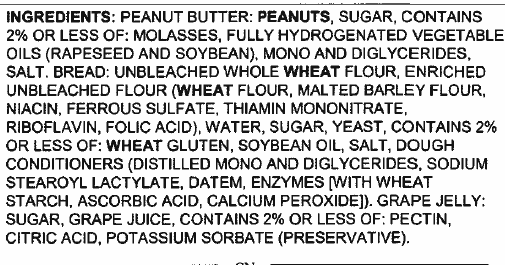 Garbanzo BeansGarbanzo Beans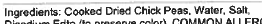 Anytimers Cheese Pizza Lunch LitAnytimers Cheese Pizza Lunch Lit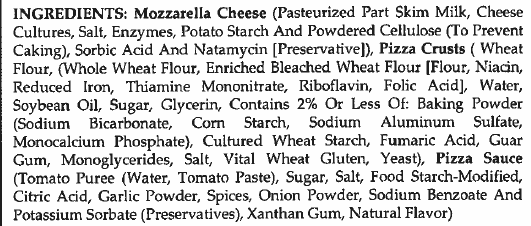 Sandwich BreadSandwich Bread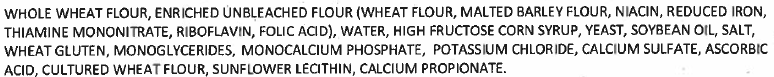 Anytimers Turkey and Cheese Lunch KitAnytimers Turkey and Cheese Lunch Kit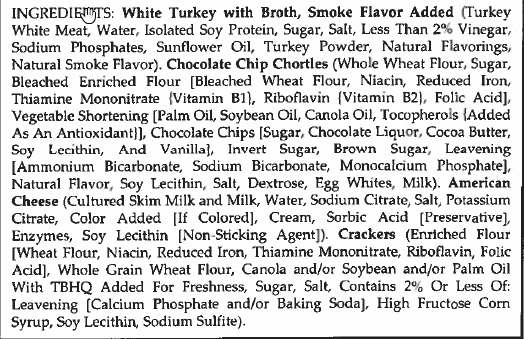 Anytimers Turkey Ham and Cheese Lunch KitAnytimers Turkey Ham and Cheese Lunch Kit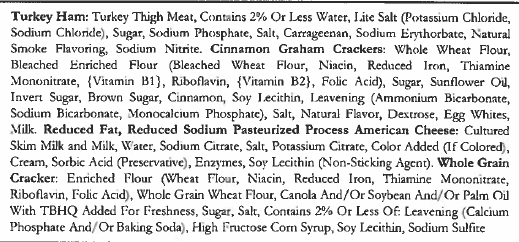 Taco Sauce PPITaco Sauce PPI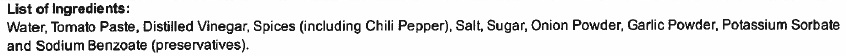 Yogurt Plate- YogurtYogurt Plate- Yogurt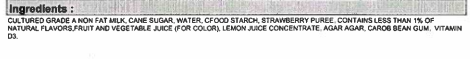 Yogurt Plate- GranolaYogurt Plate- Granola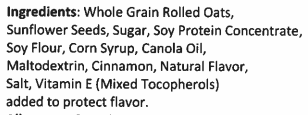 Yogurt Plate- CrackersYogurt Plate- Crackers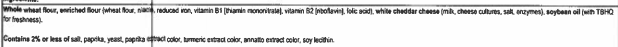 